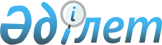 О внесении изменений в постановление Правительства Республики Казахстан от 6 января 2006 года N 24Постановление Правительства Республики Казахстан от 10 мая 2007 года N 373

      В целях реализации  Закона  Республики Казахстан от 8 декабря 2006 года "О республиканском бюджете на 2007 год" Правительство Республики Казахстан  ПОСТАНОВЛЯЕТ: 

      1. Внести в  постановление  Правительства Республики Казахстан от 6 января 2006 года N 24 "Об утверждении Плана мероприятий по реализации Государственной программы поддержки соотечественников, проживающих за рубежом, на 2005-2007 годы" (САПП Республики Казахстан, 2006 г., N 4, ст. 25) следующие изменения: 

      в Плане мероприятий по реализации Государственной программы поддержки соотечественников, проживающих за рубежом, на 2005-2007 годы, утвержденном указанным постановлением: 

      в разделе 2 "Создание условий для налаживания тесных экономических контактов с соотечественниками, проживающими за рубежом": 

      в графе 6: 

      в строке, порядковый номер 1, цифры "2520" заменить цифрами "2523"; 

      в разделе 3 "Создание условий для поддержания на постоянной основе культурно-гуманитарных связей с соотечественниками, проживающими за рубежом": 

      в графе 6: 

      в строке, порядковый номер 1, слова "2007 г. - 1350" исключить; 

      в строке, порядковый номер 4, цифры "1000" заменить цифрами "1050"; 

      в строке, порядковый номер 7, слова "2007 г. - 1878" заменить словами "2007 г. - 1919"; 

      в разделе 5 "Создание условий для подготовки соотечественников, проживающих за рубежом, к обучению в учебных заведениях Республики Казахстан": 

      в графе 6: 

      в строке, порядковый номер 1, цифры "109777" заменить цифрами "130681"; 

      в строке, порядковый номер 2, слова "2007 г. - 17969" заменить словами "2007 г. - 8594"; 

      в разделе 6 "Содействие в консолидации зарубежной казахской диаспоры": 

      в графе 6: 

      в строке, порядковый номер 2, цифры "5740" заменить цифрами "5868"; 

      в строке, порядковый номер 3, цифры "2742" заменить цифрами "6209"; 

      в строке "Итого" цифры "608450" заменить цифрами "622318". 

      2. Настоящее постановление вводится в действие со дня подписания.        Премьер-Министр 

      Республики Кaзахстан 
					© 2012. РГП на ПХВ «Институт законодательства и правовой информации Республики Казахстан» Министерства юстиции Республики Казахстан
				